4. Bain International growth: why and how?1. IMPORTANT CONCEPTS BEHIND SUCCESSFUL COMPANY EXPANSION3 Things to remember when going internationalFocus on the coreRepeatability drives successM&A and Organic are equally important Most companies aspire to outgrow their marketRevenue growth target
= 2x marketEarnings growth target
= 4x marketBUT chances of success not very high! Only 1/10 companies is Sustained Value Creator (SVC)! Don’t necessarily need to be in high-growth markets/categories to sustain value creation!Profitable growth in 3 forms
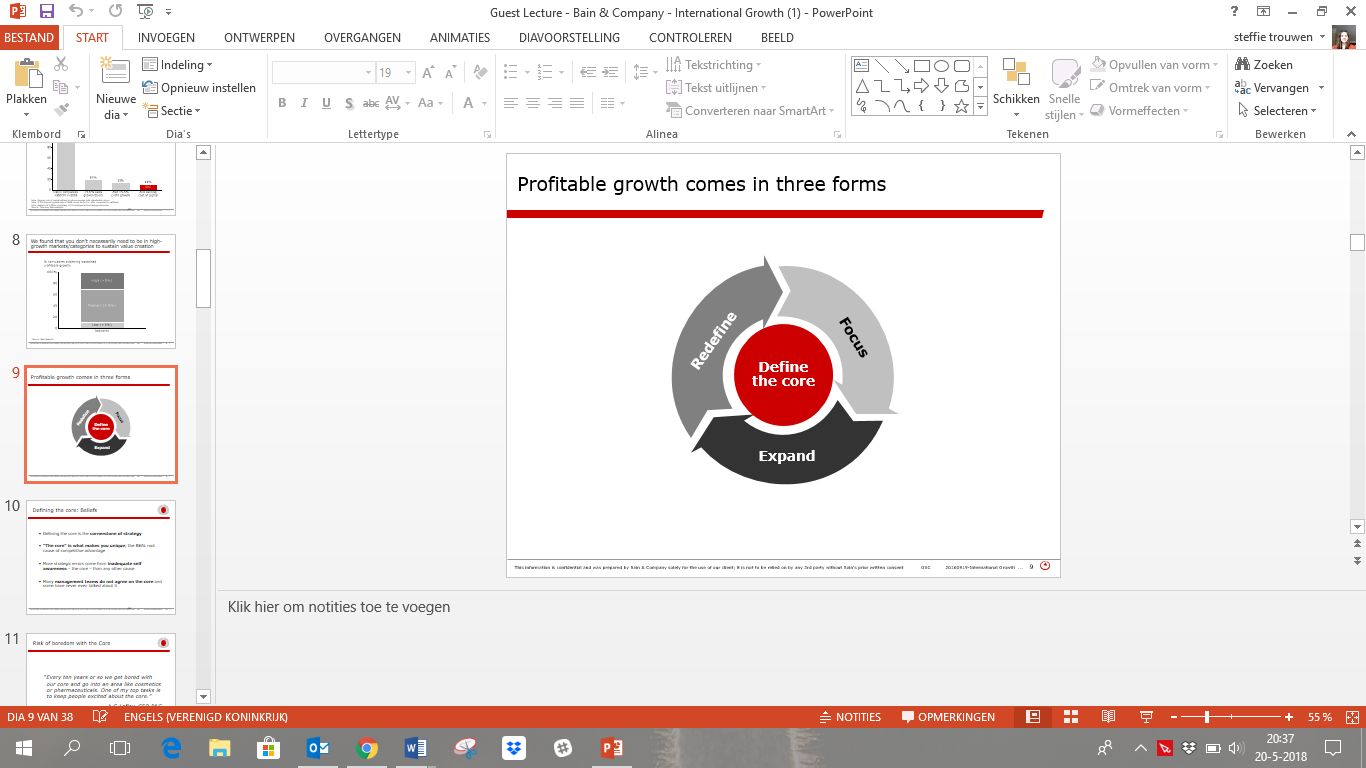 Defining the core: beliefsDefining core 
= cornerstone of strategyCore
= what makes you unique
= real root cause of competitive advantageMost strategic errors
= because inadequate self-awareness (core)Management teams don’t agree on core
= some have never even talked about it!!1. Focus on your core= Keep people excited about core & grow the baseFull potential often not seen60% of executives admit they are “not close to” full potential in coreUnderestimated strengths
= key in majority of casesTop PE firms are differentiated at finding underperforming cores & hidden assets2. Expand your core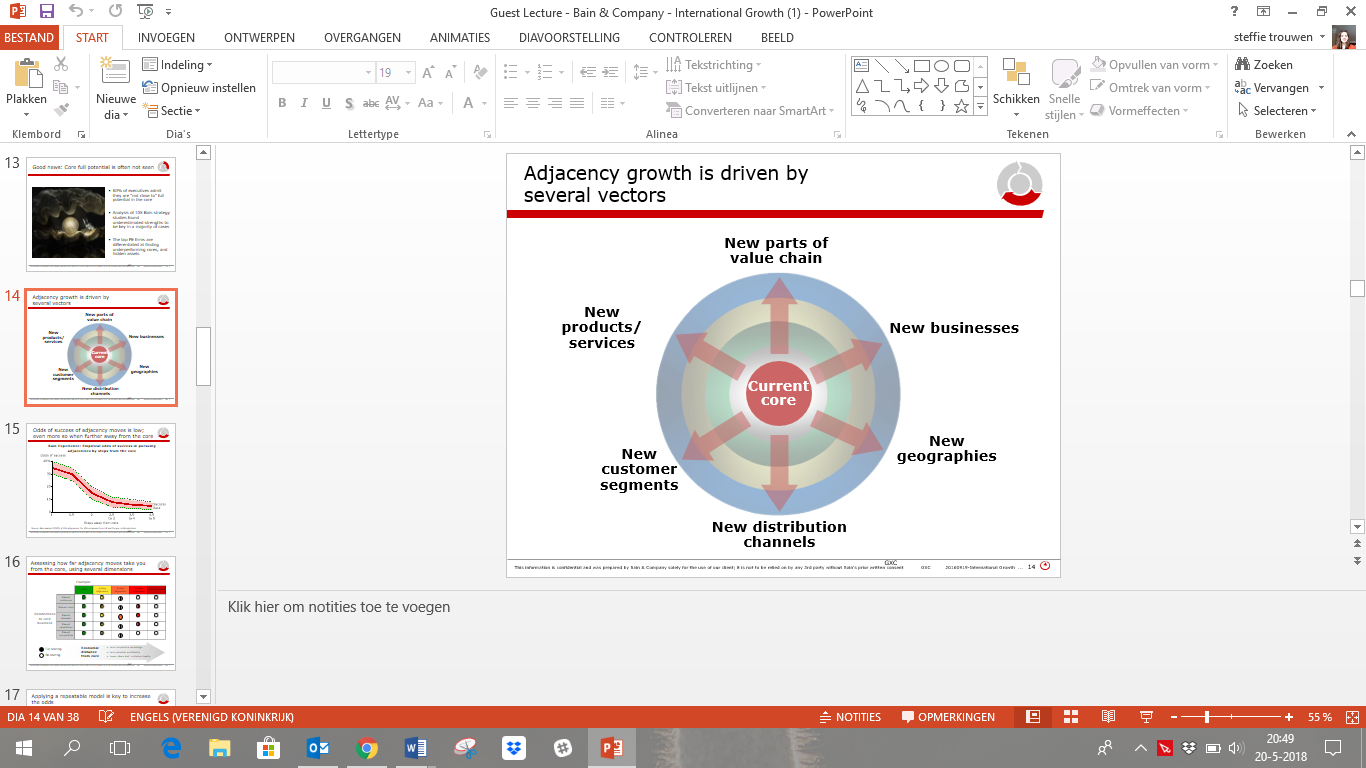  Odds of success of adjacency moves is low
! even more when further away from coreSuccessful adjacency when within 5y periodAdjacency not divested/discontinuedStock company outperformed sector indexProfitability company rose after integration of adjacency Adjacency movesDon’t expand too farLarger the economic distance to the core = more risk 
e.g. Gillette: razors, to women’s razors, to  after shave, but now batteries, drugs etc.More repeatable model = less risk
e.g. Reebok (expansions into unrelated businesses) vs. Nike (repeatable model)e.g. Ikea
= repeatable & consistent3. Redefine your core= thoughest actIndustries can ∆ fundamentallyShape of profit pool ∆Varying concentration of profit along value chainReflects competitive dynamics of businessProfit concentrations result from actions x interaction of companies x customersProfit pools form in areas where barriers to competition exist Profit pools exist in areas overlooked by competitorsProfit pools not stagnantAs power shifts among players in industry (competitors, suppliers, customers), structure profit pool ∆Many different sources of profit in a bsSuccessfully redefining core requires addressing dilemmas of When & How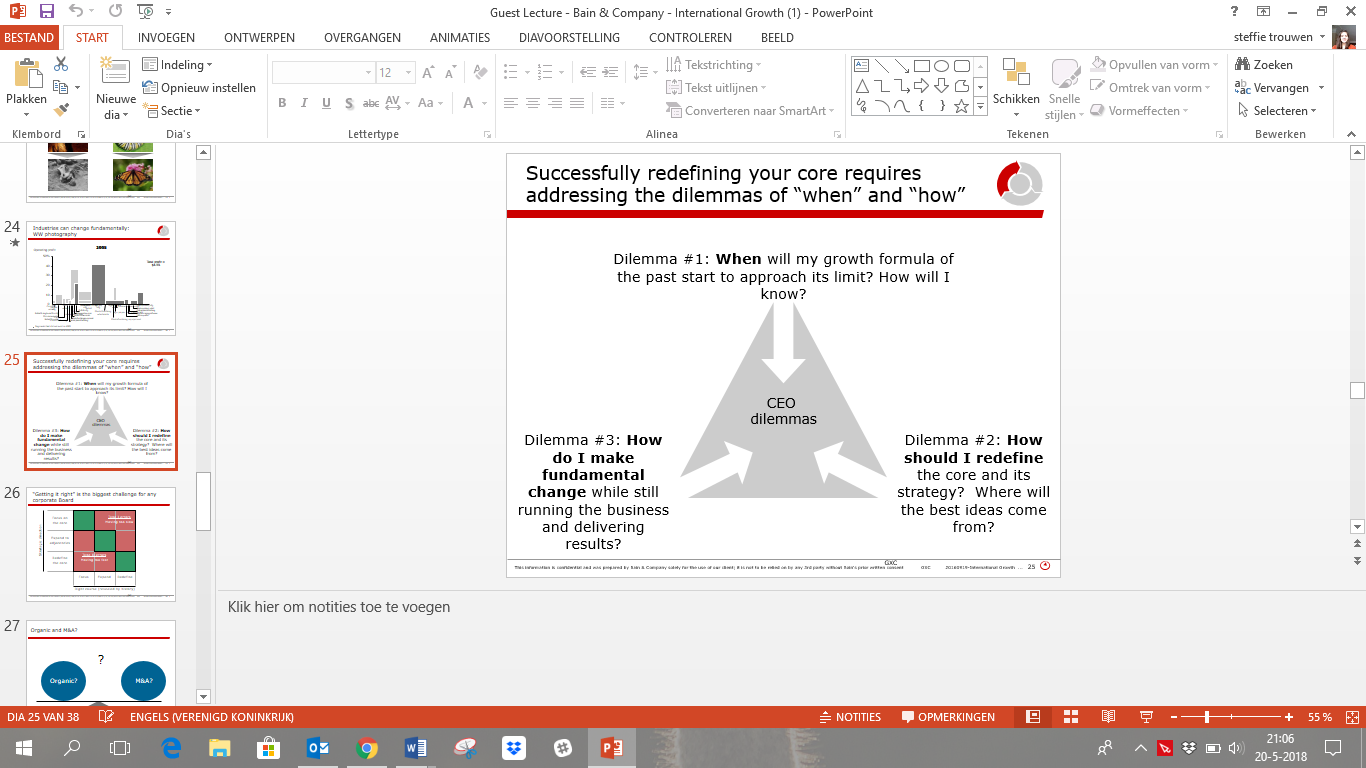  Getting it right = biggest challenge2 types of errorsType 1 error
= moving too slow
= still focusing on core while they should’ve redefined itType 2 error
=moving too fast
= should’ve focused more on core bs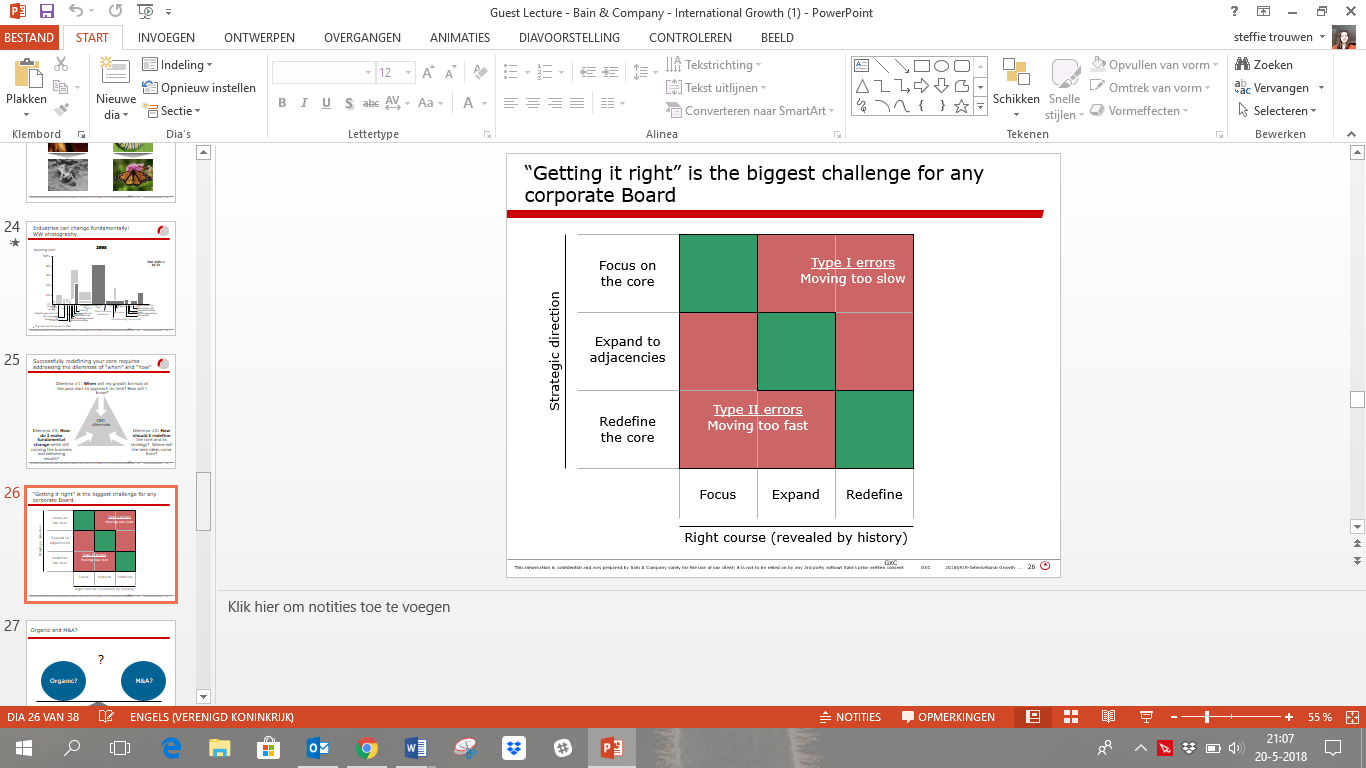 Organic and M&A’s OrganicOften perceived as more successful than buying
(less rigorous tracking)BUT frequent acquirers believe M&A same odds of successM&A’s= companies engaged in M&A outperformed bystanders= creates most value when frequent & material over time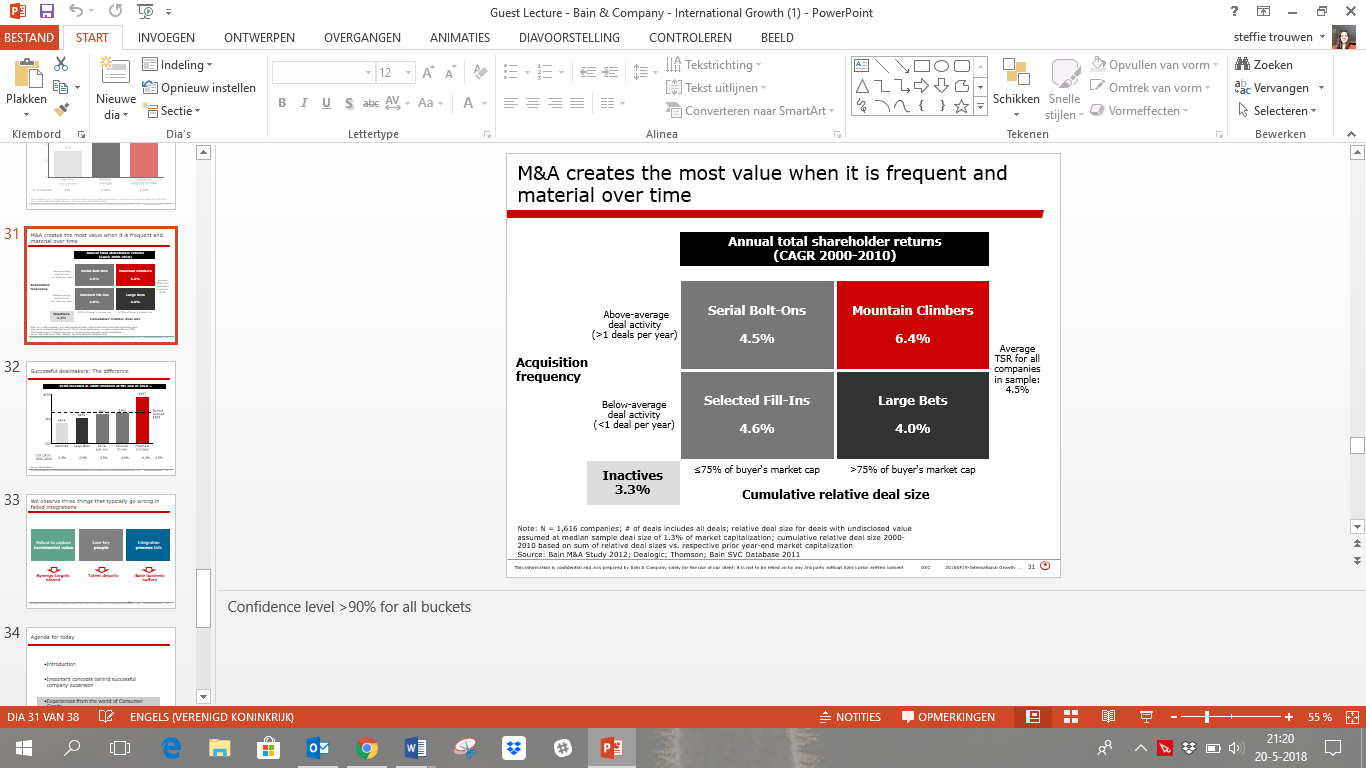 3 things that go wrong in failed integrationsFailure to capture incremental value
= synergy targets missedLose key people
= talent departsIntegration process fails
= base business suffers2. EXPERIENCES FORM WORLD OF CONSUMER GOODSApparent paradox= Lot of companies go international know that customers have ≠ preferences & still use same international brands! Create global consumers (e.g. iPhone)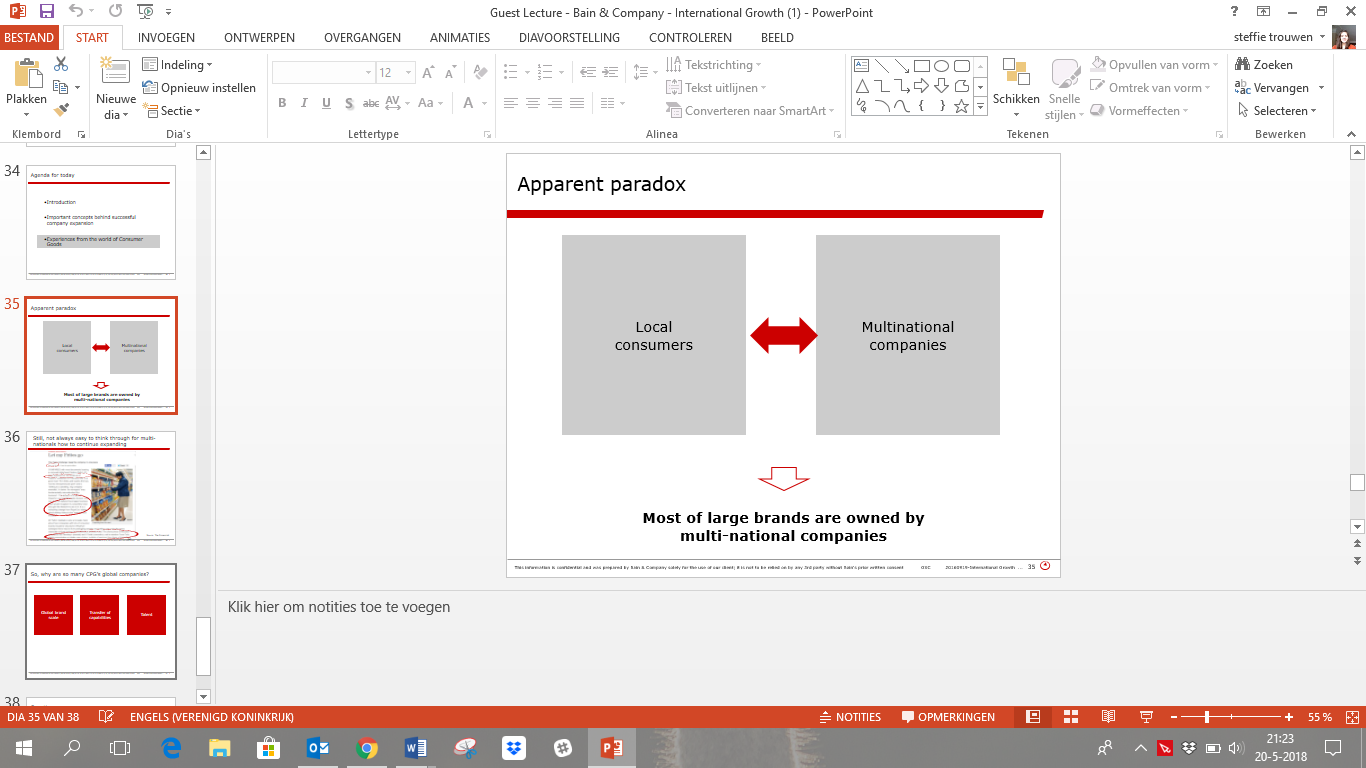 ! Not always easy to think through for multinationals how to continue expandingWhy are so many CPG’s global companies?Global brand scaleTransfer capabilitiesTalentAdvantagesScale benefitsReaching global customersSpeed to marketDisavantagesDecision paralysis
= hard to turn back decisionImbalance btw standardization & tailoring